Lab 3: Command PromptObjective: Using the command line interface.At the end of this lab, you will be able toKnow how to get into command line interfaceKnow how to read Help facility in DOSDisplay the list of files/folders in a directory using DIR commandCreate a new folder using MD commandUse the CD command and its various switchesUse the RD command to remove foldersIntroduction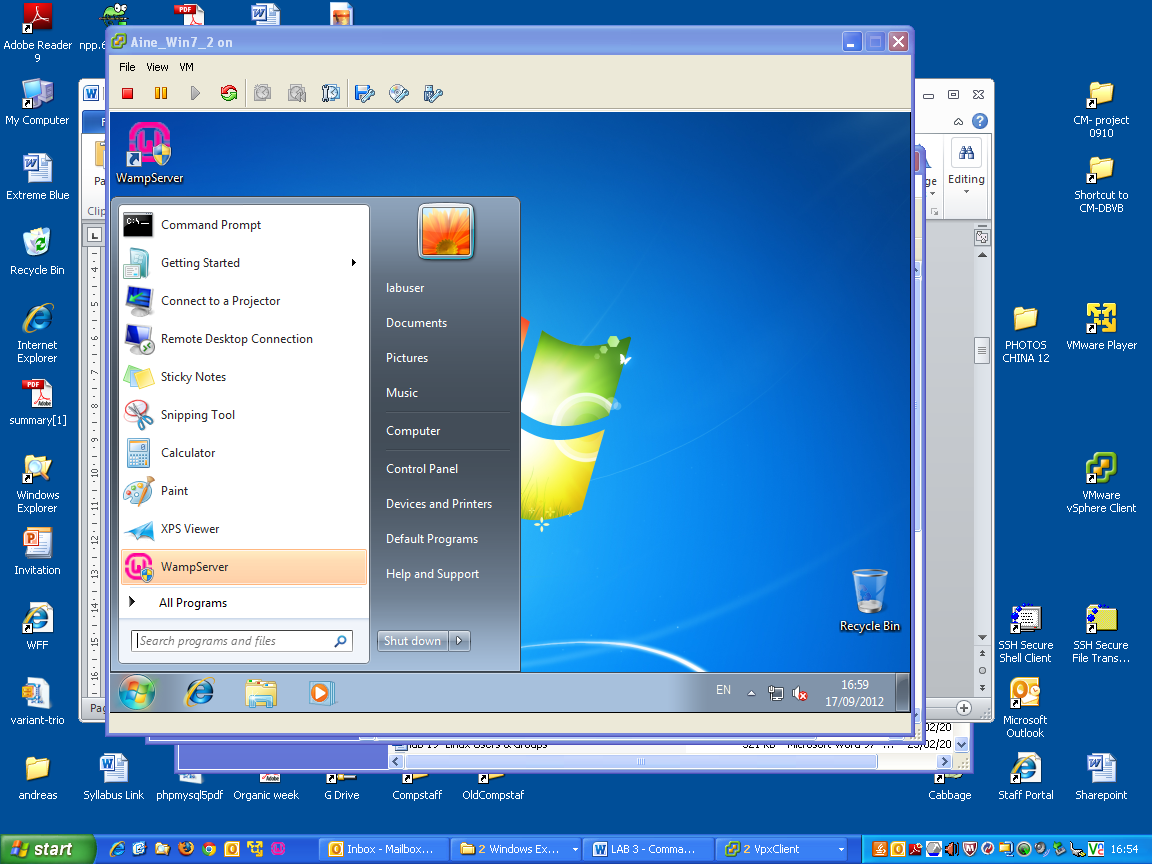 Use the Internet and Help facility to help you do this lab sheet.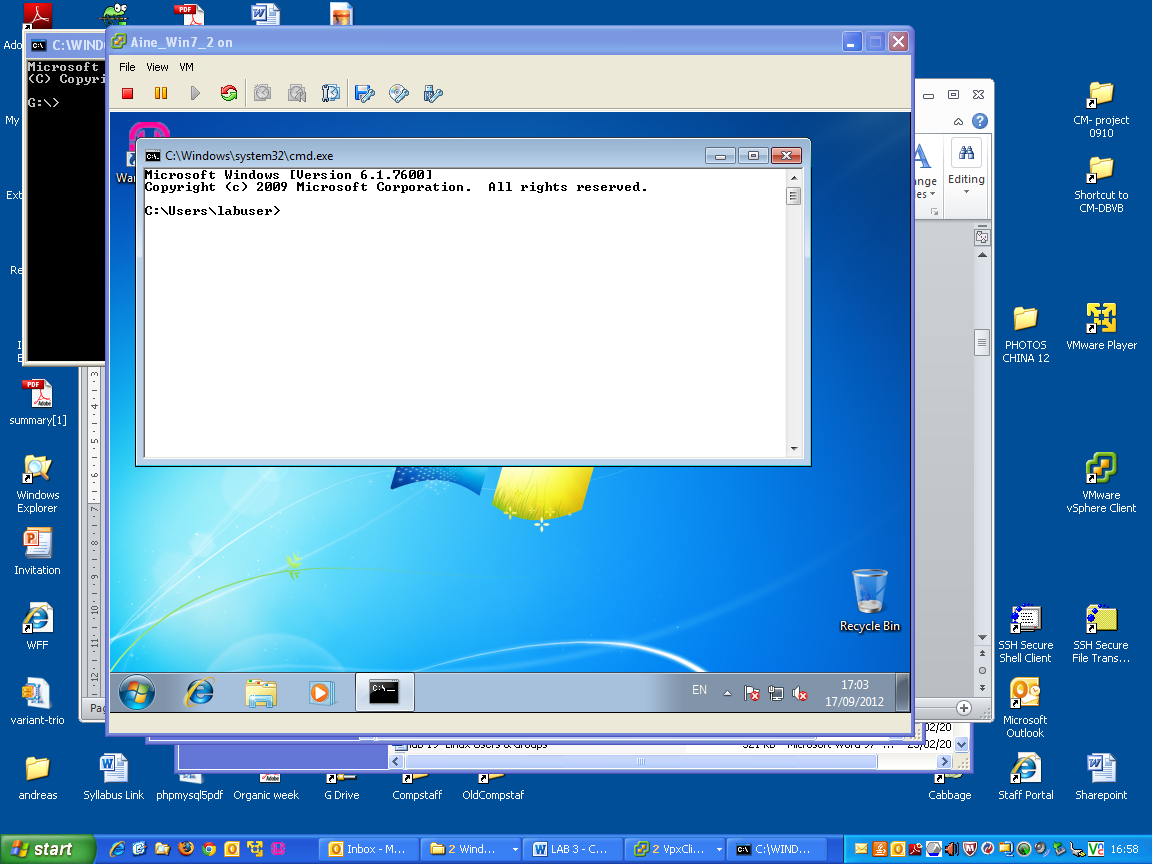 Task 1: What is the location that you have arrived in? ………………………………	Sample above is C:\ Users\labuserYour current location is the path before the > symbol.Draw a diagram representing the hierarchial path to your location.Task 2: Type in “help” at the command prompt. This provides a list of available commands. Task 3:  Check out the following commands and write down what they do.	DIR  ............................................................................................................	CD or CHDIR ............................................................................................................MD or MKDIR ............................................................................................................Nearly all commands use the same kind of syntax, the command name followed by one or more arguments.  You can get information about how to use the command by using the command name followed by /? (For example md /? )Task 4:   Creating a directoryYou are going to create the following structure on your G: DriveSwitch to drive G. To do this, type  g:  at the command prompt (and press enter)Your screnshot should look similar to the one below.	Create a directory called Market in the root of your G drive.To do this, type     md \MarketMD is the command to create a new folder/directory.(Note: Could just type md market provided you are already at root of g: drive)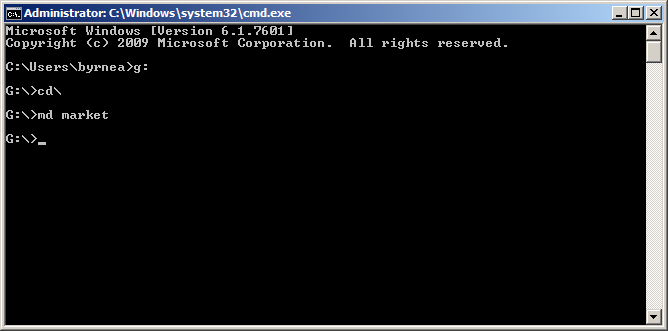 Task 5:   Use the md command [make directory] to create these directories also.md \market\reportsmd \market\profitsmd \market\yearlyTask 6:Create a new directory/folder called personal in the market folder.(Folders and directories mean the same thing).Task 7:   Navigating through the directories.Use the cd [change directory] command to move within the directories you have created. Navigate yourself around your directory structure using these commands.cd \     				: change directly to the root directory/foldercd ..				: change to parent directory/foldercd  followed by folder name  	: change to given directory/folderFirstly change directly to the root of the G: drive from where you are.To change down a directory to the Market folder from root, typecd MarketWhat does the command prompt look like now? ............................................................It should look like g:\Market >This indicates that any command typed at this prompt will now be effective from that folder.Task 8:   - Emphasisei) 	Change back to the root folder.ii)	Change to the new folder called personal. What command did you use? ………………………………………………………….iii)	Type cd \What does this command do? ………………………………………………………….[Hint: Note the path before the > at the prompt]iv)	Change to the Market folderWhat command did you use? ………………………………………………………….v)	Change to the Yearly folderWhat command did you use? ………………………………………………………….vi)	Type cd ..What does this command do? ………………………………………………………….[Hint: Note the path before the > at the prompt]vii)	Change back to root folder.Type cd market\personalWhat does this command do? ………………………………………………………….Task 9:   Add the following extra folders:What DOS command(s) did you use to do this? ………………………………………	…………………………………………………………………………………………Task 10:   DIR CommandUse help to find the purpose of the DIR commandTask 11:   Change to the market folder on your G: drive.i)	Type dirWhat does this command do? ………………………………………………………….ii)	Type dir /wWhat is the effect of the /w switch? ………………………………………………………….iii)	Type dir /sWhat is the effect of the /s switch? ………………………………………………………….iv)	Type dir /pWhat is the effect of the /p switch? ………………………………………………………….v)	Type dir /w/sWhat is the effect of the two switches? ……………………………………………………….Task 12:   Changing Drives Change from your current location to the C: drive:What command did you use? ………………………………………………………….What is the prompt now? …………………..Change to your exam drive (M). What command did you use? …………………………….Change back to the G drive. Question:  Typing the command   cd c:\     Does not change drive! Why? …………………………………………..…………………………..…………………………..Task 13:   Remove a directoryRemove the directory Photos.        What command did you use? ………………………………………………………….Remove the directory Personal. This doesn’t work as can’t remove a directory that contains files/folder. Will need to use a switch with rd command. Use help to find the correct switch.Write the correct command ………………………………………………………….Task 14:   Get help on the following commands		 RD      COPY       MOVE	RENAME (REN)	TIME	    VER      DATE       TYPE          	Write down what each command does:CLS 		………………………………………………………………..RD		………………………………………………………………..COPY		………………………………………………………………..MOVE		………………………………………………………………..RENAME (REN) ………………………………………………………………..TIME		………………………………………………………………..VER		………………………………………………………………..DATE		………………………………………………………………..TYPE		………………………………………………………………..Overview QuestionsQ1.	Change into the root of the C: drive.Write the commands to create the following directories.Write the MSDos Commands you used from the root directory to create these directories.………………………………………………………………………………………………………………………………………………………………………………………………………………………………………………………………………………………Q2.	Write the MSDos command to display 	the contents of a folder (files and subfolders)?   …………………Q3.	How would you display files in C: and its subdirectories, pausing after each screen full of information using the command prompt?……………………………………………………………………………………………Q4. a.	Assume you are in Renewed directoryWrite the command to change to the Members directory.		Write the fastest command(s) to do this …………………………………………………..b.	Assume you are in Renewed directoryWrite the command to change to the NewMembers directory.		Write the fastest command(s) to do this …………………………………………………..c.	Assume you are in Renewed directoryWrite the command to change to the root directory.		Write the fastest command(s) to do this …………………………………………………..